Inscription au tournoi loisir du LCM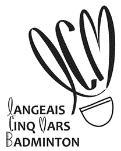 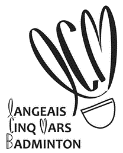 7 avril 2018 - Paires mixtes (une femme + un homme) – tournoi non-homologuéNom, adresse et numéro de téléphone du responsable du club : Règlement : Nombre de joueur …….  x 3€ = ………. €         Nombre de repas ……. X 5€ = ………. €Total : ………. € à payer par chèque à l’ordre du LCM BadmintonRèglement et feuille d’inscription à retourner avant le 10 mars 2018 à l’adresse suivante :M. Cyril Auguste10 route des Roberges37130 Cinq Mars la PileMail : frederique.auguste@wanadoo.fr // Tel : 06 87 87 16  78NomPrénomClubPartenaireNom d’équipeCoût (3€)Repas (5€)